ご相談希望の方・・・まずは ＦＡＸ ０７４２－２４－７０２２ を！青線内の項目にご記入の上、FAXでお送りください。番号間違いのないように十分ご注意ください。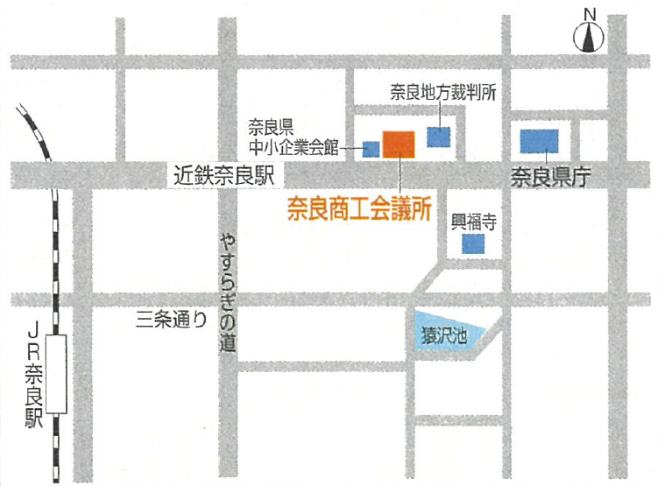 「奈良県中小企業活性化協議会」 相談申込書ファイルNO.受付日年　　　　月　　　　日(フリガナ)企業名(フリガナ)企業名（フリガナ）代表者名（フリガナ）代表者名（フリガナ）代表者名（フリガナ）代表者名（フリガナ）代表者名設立年月設立年月設立年月 年   月 年   月(フリガナ)企業名(フリガナ)企業名（フリガナ）代表者名（フリガナ）代表者名（フリガナ）代表者名（フリガナ）代表者名（フリガナ）代表者名年齢年齢年齢   才   才所在地（〒　　－　　　）（〒　　－　　　）（〒　　－　　　）（〒　　－　　　）（〒　　－　　　）（〒　　－　　　）（〒　　－　　　）（〒　　－　　　）（〒　　－　　　）（〒　　－　　　）（〒　　－　　　）（〒　　－　　　）（〒　　－　　　）（〒　　－　　　）（〒　　－　　　）（〒　　－　　　）（〒　　－　　　）（〒　　－　　　）（〒　　－　　　）（〒　　－　　　）ＴＥＬＦＡＸＦＡＸＦＡＸＦＡＸＦＡＸ業種・事業内容会社の概要会社の概要会社の概要会社の概要会社の概要区分法人 ・ 個人法人 ・ 個人資本金資本金万円万円万円万円万円従業員数従業員数従業員数従業員数人人人（内パート　　人）（内パート　　人）（内パート　　人）（内パート　　人）単位：千円単位：千円単位：千円単位：千円単位：千円単位：千円単位：千円単位：千円単位：千円単位：千円単位：千円単位：千円単位：千円単位：千円単位：千円単位：千円単位：千円単位：千円単位：千円単位：千円単位：千円直近３期分の業績直近３期分の業績売 上 高営業利益営業利益営業利益営業利益営業利益経常利益経常利益経常利益経常利益当期利益当期利益減価償却減価償却減価償却減価償却減価償却借入金額直近３期分の業績直近３期分の業績年   月期直近３期分の業績直近３期分の業績年   月期直近３期分の業績直近３期分の業績年   月期金融機関等取引状況金融機関等取引状況金融機関等取引状況金融機関等取引状況金融機関等取引状況金融機関等取引状況金融機関等取引状況金融機関等取引状況相談理由及び現状（現在の経営状態に至った経緯など）相談理由及び現状（現在の経営状態に至った経緯など）相談理由及び現状（現在の経営状態に至った経緯など）相談理由及び現状（現在の経営状態に至った経緯など）相談理由及び現状（現在の経営状態に至った経緯など）相談理由及び現状（現在の経営状態に至った経緯など）相談理由及び現状（現在の経営状態に至った経緯など）相談理由及び現状（現在の経営状態に至った経緯など）どのような支援を希望しますかどのような支援を希望しますかどのような支援を希望しますかどのような支援を希望しますかどのような支援を希望しますかどのような支援を希望しますかどのような支援を希望しますかどのような支援を希望しますか今後の連絡方法今後の連絡方法連絡受信者名：TEL:TEL:TEL:会社 ・ 自宅 ・ 携帯会社 ・ 自宅 ・ 携帯会社 ・ 自宅 ・ 携帯今後の連絡方法今後の連絡方法注意事項（あれば）注意事項（あれば）注意事項（あれば）注意事項（あれば）注意事項（あれば）注意事項（あれば）注意事項（あれば）注意事項（あれば）注意事項（あれば）注意事項（あれば）注意事項（あれば）注意事項（あれば）注意事項（あれば）注意事項（あれば）注意事項（あれば）注意事項（あれば）注意事項（あれば）注意事項（あれば）注意事項（あれば）